Сумська міська рада VIIІ СКЛИКАННЯ______ СЕСІЯ                                           РІШЕННЯНа виконання пункту 3 рішення Сумської міської ради від 26 січня 2022 року № 2713 - МР «Про затвердження комплексної Програми Сумської міської територіальної громади «Охорона здоров'я» на 2022-2024 роки»                          (зі змінами), керуючись статтею 25 Закону України «Про місцеве самоврядування в Україні», Сумська міська радаВИРІШИЛА:Інформацію начальника Управління охорони здоров’я Сумської міської ради (Олена ЧУМАЧЕНКО) про хід виконання програми Сумської міської територіальної громади «Охорона здоров’я» на 2022-2024 роки», затвердженої рішенням Сумської міської ради від 26 січня 2022 року № 2713-МР (зі змінами), за 2022 рік, взяти до відома (додається).Сумський міський голова				                Олександр ЛИСЕНКОВиконавець:  Олена ЧУМАЧЕНКО____________________Ініціатор розгляду питання – Постійна комісія з питань охорони здоров'я, соціального  захисту населення, освіти, науки, культури, туризму, сім'ї, молоді і спорту. Проєкт рішення підготовлено Управлінням охорони здоров’я Сумської міської радиДоповідач: Олена ЧУМАЧЕНКОЛИСТ УЗГОДЖЕННЯдо проєкту рішення Сумської міської ради «Про хід виконання комплексної Програми Сумської міської територіальної громади «Охорона  здоров'я» на 2022-2024 роки, затвердженої рішенням Сумської міської ради від 26 січня 2022 року № 2713 - МР (зі змінами), за підсумками 2022 року» «Проєкт рішення підготовлений з урахуванням вимог Закону України «Про доступ до публічної інформації» та Закону України «Про захист персональних даних»                                                                                                                                                                       Олена ЧУМАЧЕНКО                                                                                              ____________2023р.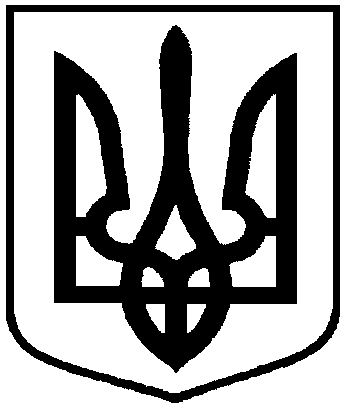 Проєкт оприлюднено«____»________2023рвід ____________ року   №_______ - МРм. СумиПро хід виконання комплексної Програми Сумської міської територіальної громади «Охорона  здоров'я» на 2022-2024 роки, затвердженої рішенням Сумської міської ради від 26 січня 2022 року           № 2713 - МР (зі змінами), за підсумками 2022 рокуНачальник  Управління  охорони здоров’я Сумської міської радиГолова постійної комісії з питань              охорони здоров'я, соціального  захисту населення, освіти, науки, культури, туризму, сім'ї, молоді і спортуОлена  ЧУМАЧЕНКОВалентина ДОМІНАСОлена  ЧУМАЧЕНКОВалентина ДОМІНАСЗаступник  міського голови з питань діяльності виконавчих органів радиСтаніслав ПОЛЯКОВСтаніслав ПОЛЯКОВДиректор  Департаменту фінансів, економіки та інвестицій Сумської міської радиСвітлана ЛИПОВАСвітлана ЛИПОВАНачальник правового управлінняОлег ЧАЙЧЕНКООлег ЧАЙЧЕНКО